Lansdowne Turney FederationTurney School Accessibility PlanApproved by: Full Governing Body 2nd May, 2019Next review: July 2021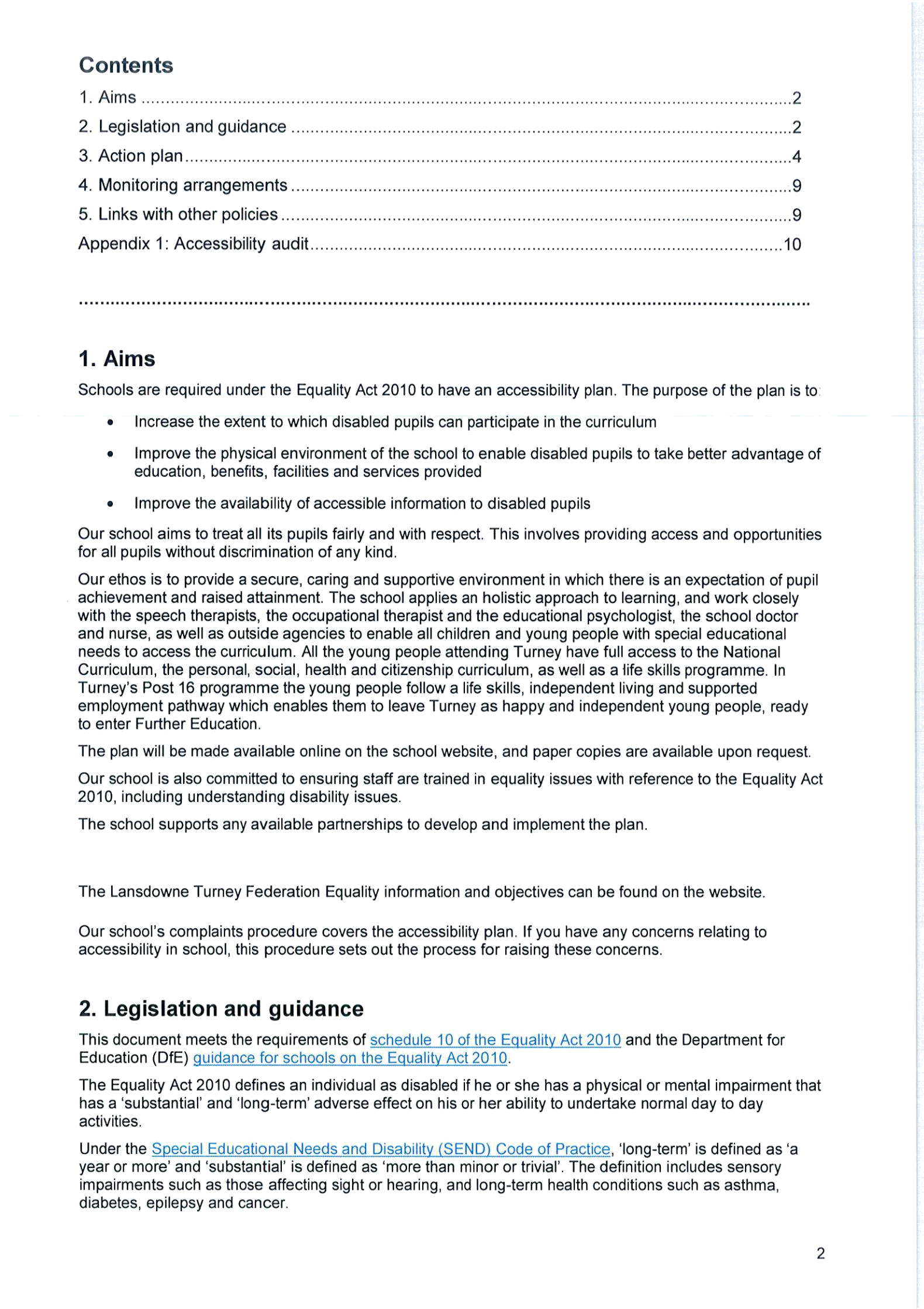 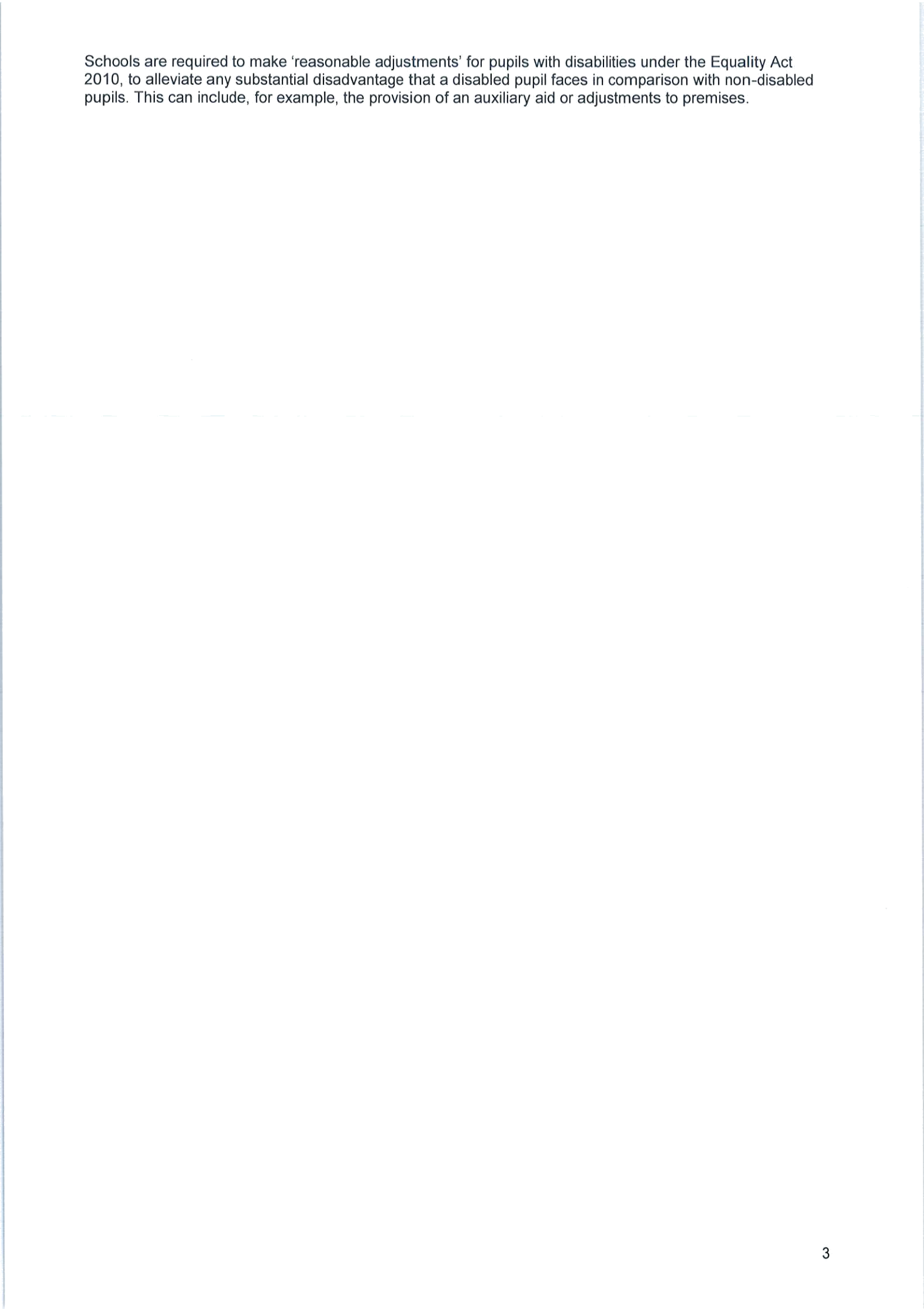 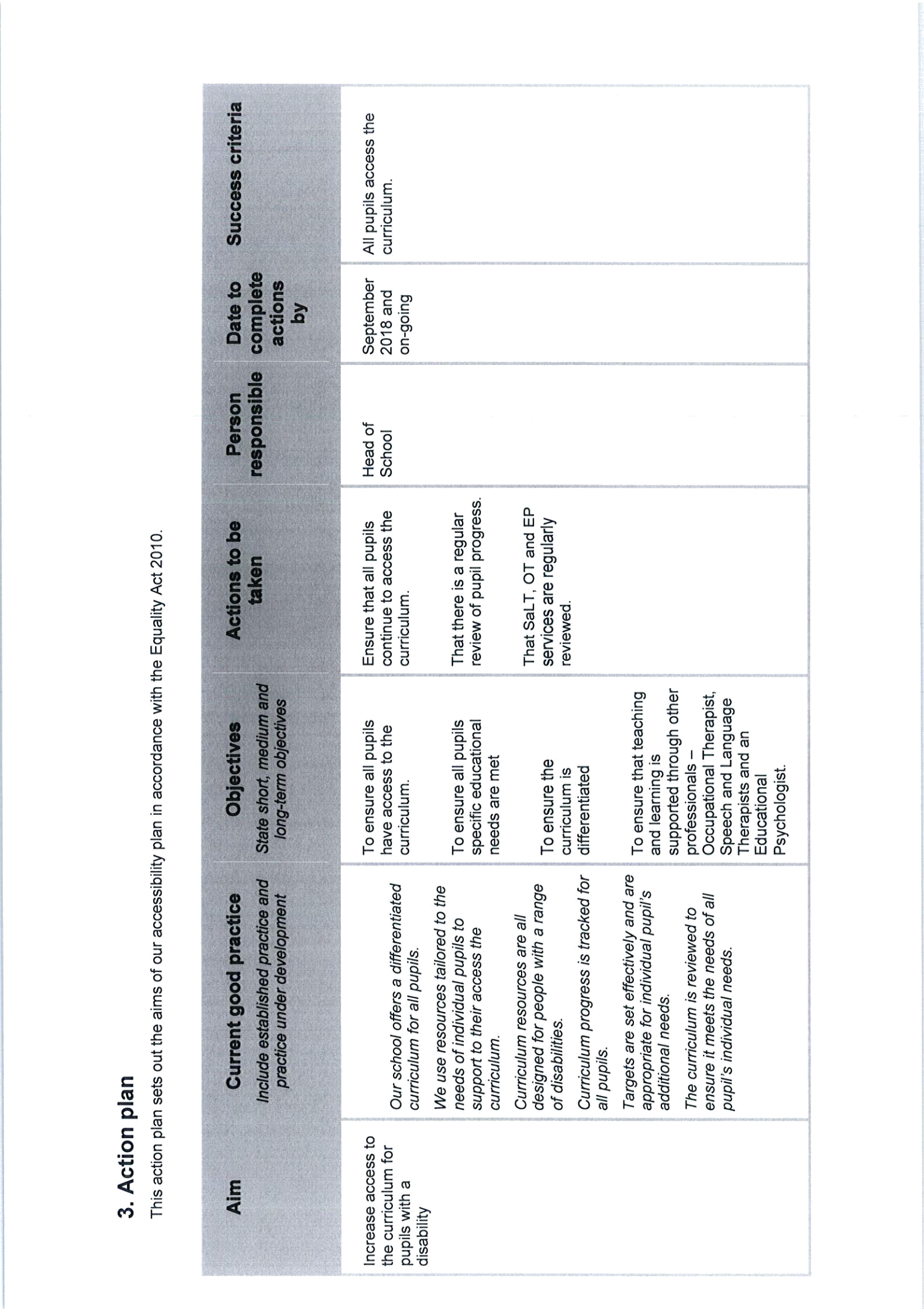 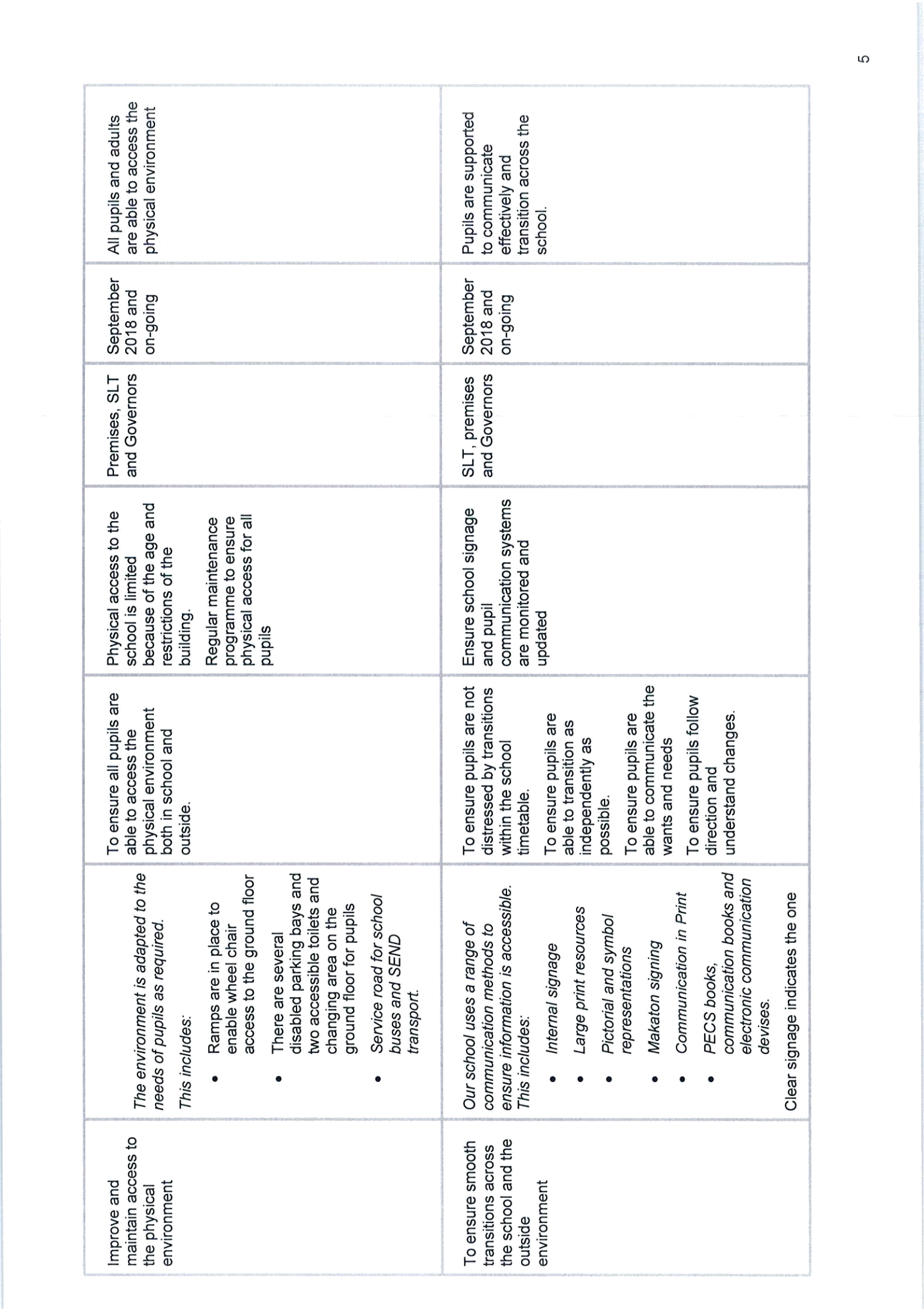 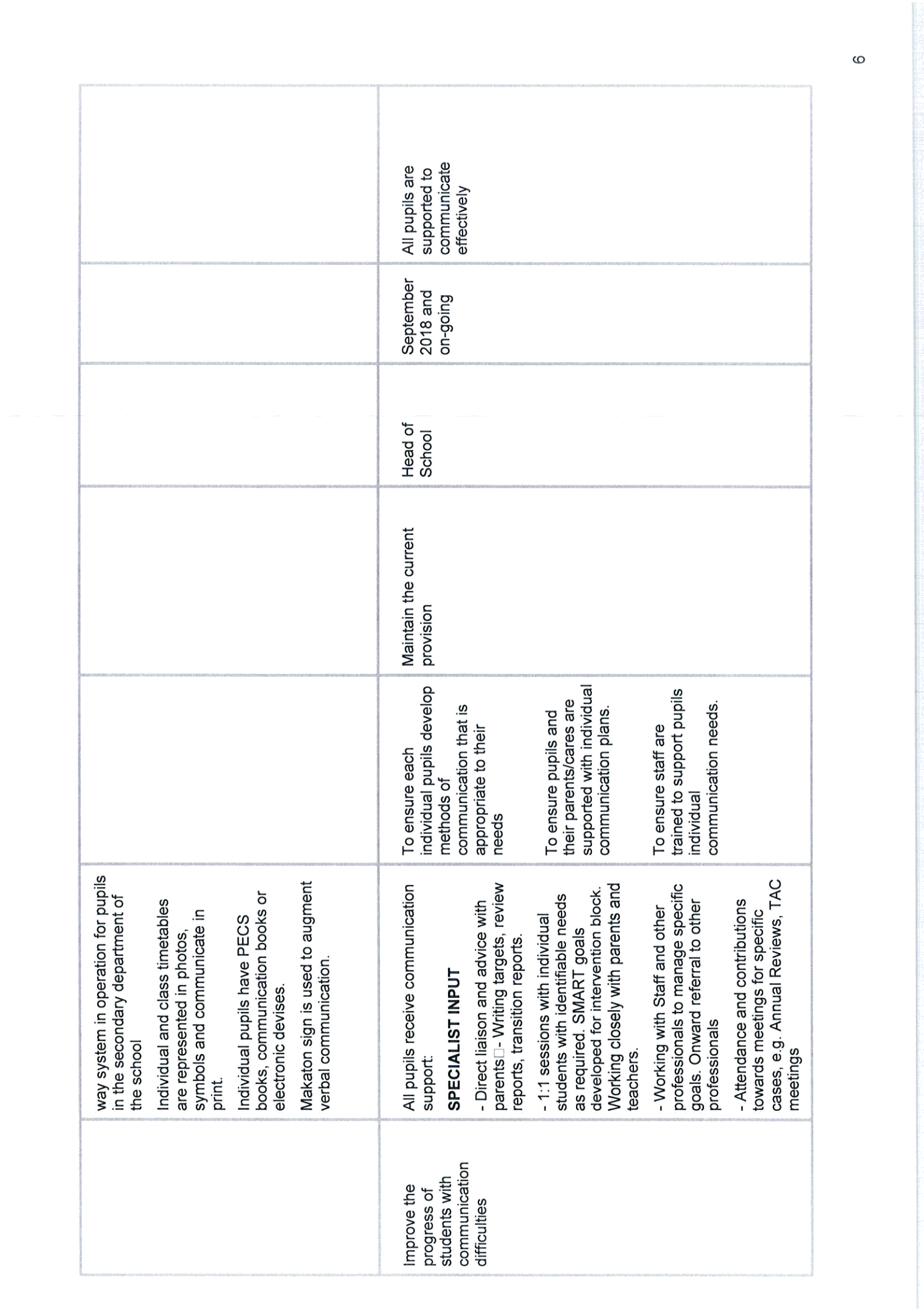 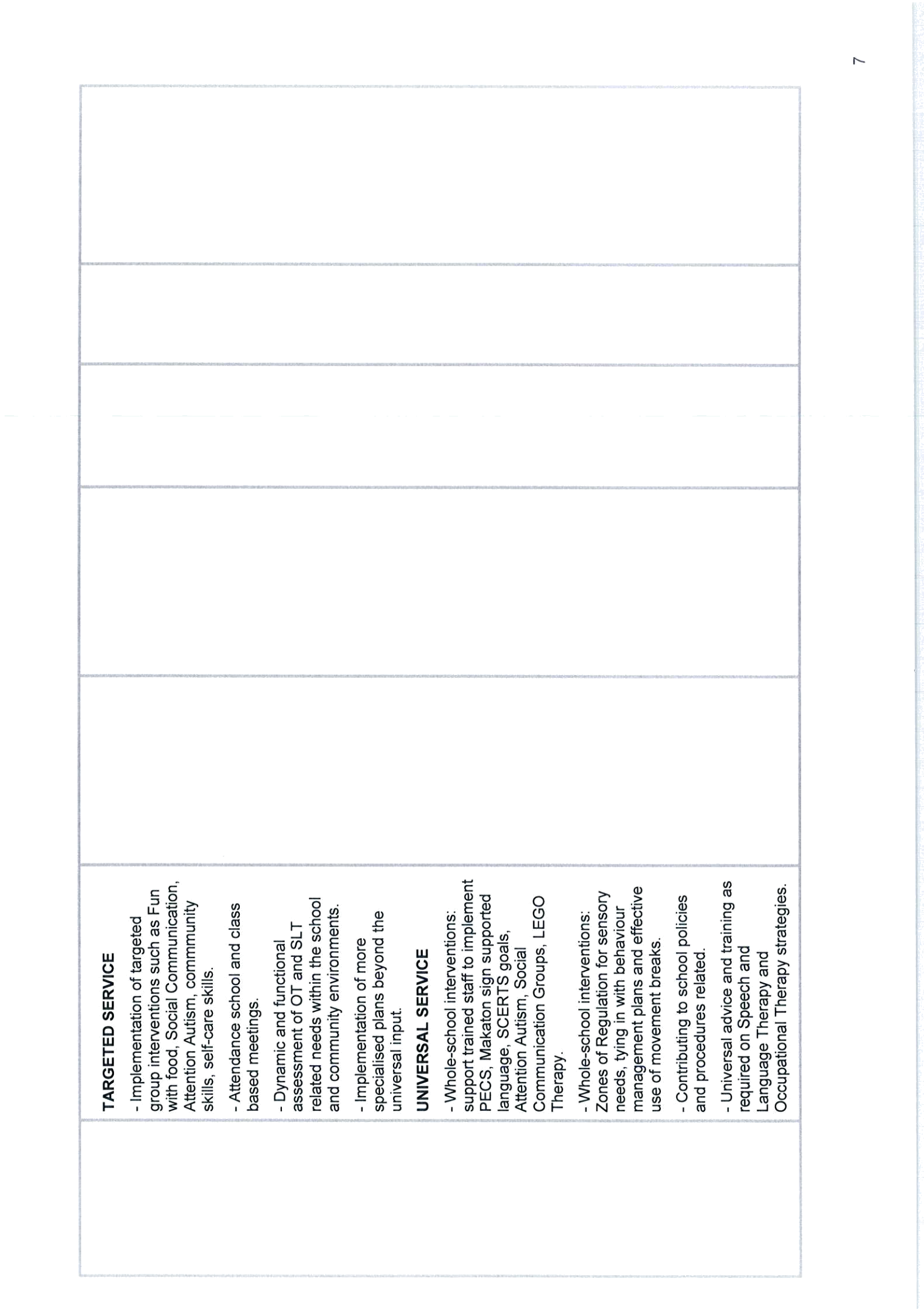 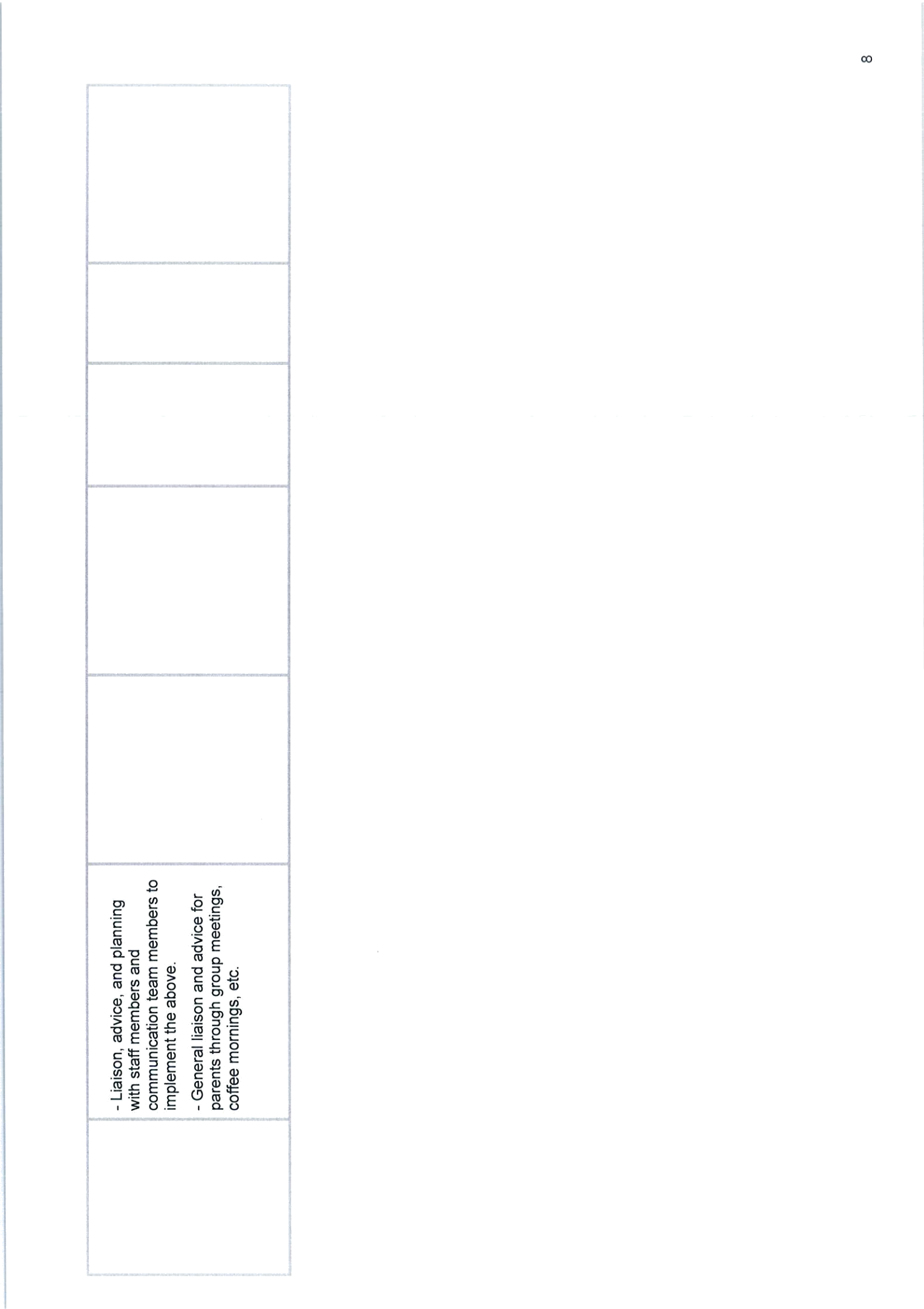 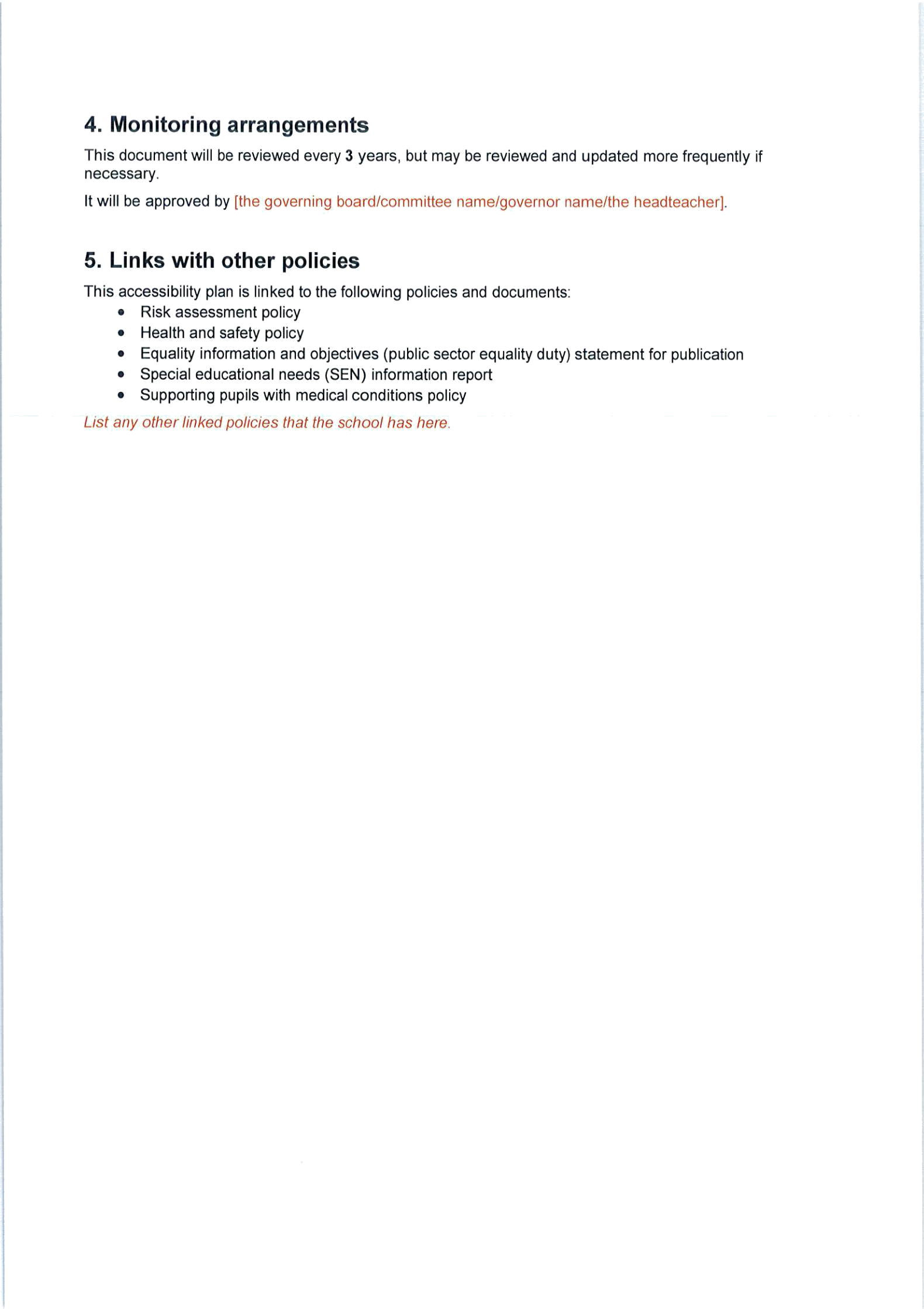 